Year 8 Body WorksWhat you will learning about?By the end of the topic you should be able to;In this unit you will be leaning the skills required to use a microscope. You will have the opportunity to observe and draw a variety of different cells. You will learn about the organised hierarchy that multicellular organisms have and you will look closely at the main systems these organisms have to help them function. Comparisons between different groups of organisms will be made, showing how structures can vary to perform specialised functions. You will also have the opportunity to complete dissections of various organs present in the systems you have learnt about. By the end of the topic you should be able to spell and apply the following terms: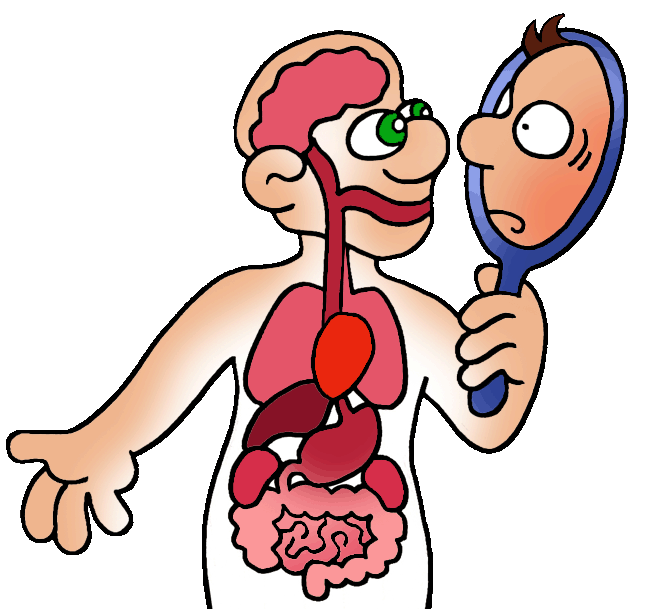 How will you be assessed?Quiz Mid Topic Test Animal Comparison Research TaskInvestigationFinal Topic TestHomework Activities In class workSelf/Peer/Teacher EvaluationNote: See Assessment details in SEQTANote: Teachers lesson schedules may vary due to school activities. Please check on SEQTA.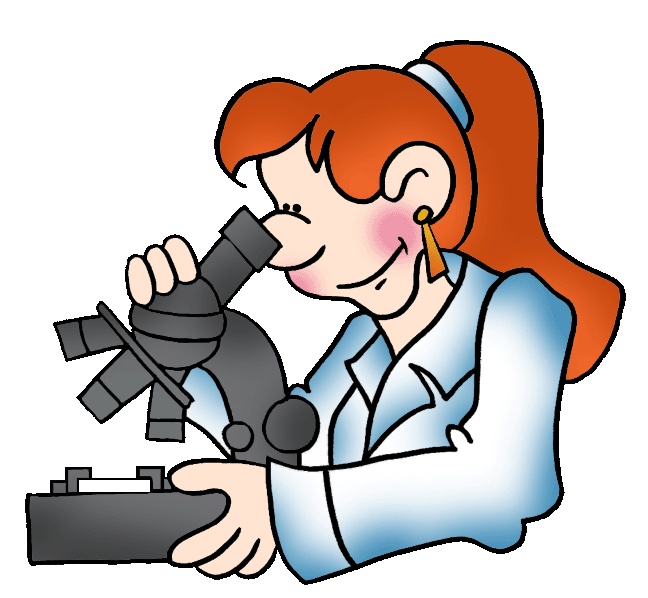 CellMitochondriaRespirationMicroscopeChloroplastCirculationObjective LensRibosomeReproductionOcular LensMitosisObservationMagnificationTissueVariablesNucleusOrganHypothesisCytoplasmOrganismValidCell MembraneDigestionReliableWeek of Program/Term Content Covered1Recall that cells are the basic units of living thingsRecall the parts of a light microscopeCalculate the magnification of a microscope= ocular x objective magnificationDefine the field of view of a microscopeUse a light microscope to examine a variety of cells2Distinguish plant cells from animal cells or fungal cells Identify the main structures within cells and describe their functions (nucleus, cell membrane, cytoplasm, ribosomes. Mitochondria, chloroplast)recognising that some organisms consist of a single cellRecall some examples of specialised animal and plant cellsRecognise that cells reproduce via cell division (mitosis only) Describe the purposes of Mitosis3Understand that multicellular organisms have an organised hierarchy: Cells  tissues  organs  systemsExamining the specialised cells and tissues involved in the structure and function of particular organismRecall the main organs in the digestive system4Recall the main organs in the digestive systemDescribe the structure of these organs, relating their functions to the overall function of the systemCompare the digestive system in different organisms (herbivores and carnivores)5Recall the main organs in the respiratory systemDescribe the structure of these organs, relating their functions to the overall function of the systemCompare the respiratory system in different organisms (respiratory system in fish and mammals)6Recall the main organs in the cardiovascular systemDescribe the structure of these organs, relating their functions to the overall function of the systemCan name chambers of heart, blood vessels attached to heart and order of blood flowSummarise how the three systems (digestion, respiratory and cardiovascular) are related and important in terms of survival:Glucose, Oxygen (respiration) ATPTransport to cells7Distinguish between sexual and asexual ReproductionRecall the types of asexual reproduction Define the terms: Life cycle, development, growth, metamorphosis, fertilisation, copulation, parental careBe able to label a life cycle (incomplete vs. complete)Be able to label the reproduction parts of a flowering plantDescribe the process of pollination8Conducting investigationsIdentifying independent, dependant and controlled variablesWriting a hypothesisCalculating an averageMaking observationsRecording data in tables and graphsAnalysing dataEvaluating experiments (validity and reliability)9Revision of program contentFinal test preparation